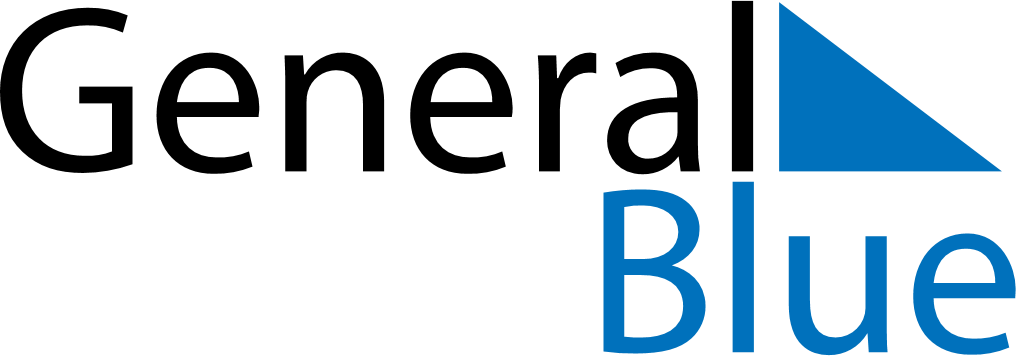 January 2024January 2024January 2024January 2024January 2024January 2024Nivala, North Ostrobothnia, FinlandNivala, North Ostrobothnia, FinlandNivala, North Ostrobothnia, FinlandNivala, North Ostrobothnia, FinlandNivala, North Ostrobothnia, FinlandNivala, North Ostrobothnia, FinlandSunday Monday Tuesday Wednesday Thursday Friday Saturday 1 2 3 4 5 6 Sunrise: 10:09 AM Sunset: 2:37 PM Daylight: 4 hours and 28 minutes. Sunrise: 10:08 AM Sunset: 2:39 PM Daylight: 4 hours and 31 minutes. Sunrise: 10:07 AM Sunset: 2:41 PM Daylight: 4 hours and 34 minutes. Sunrise: 10:05 AM Sunset: 2:43 PM Daylight: 4 hours and 37 minutes. Sunrise: 10:04 AM Sunset: 2:45 PM Daylight: 4 hours and 40 minutes. Sunrise: 10:03 AM Sunset: 2:47 PM Daylight: 4 hours and 44 minutes. 7 8 9 10 11 12 13 Sunrise: 10:01 AM Sunset: 2:50 PM Daylight: 4 hours and 48 minutes. Sunrise: 10:00 AM Sunset: 2:52 PM Daylight: 4 hours and 52 minutes. Sunrise: 9:58 AM Sunset: 2:55 PM Daylight: 4 hours and 56 minutes. Sunrise: 9:56 AM Sunset: 2:57 PM Daylight: 5 hours and 0 minutes. Sunrise: 9:54 AM Sunset: 3:00 PM Daylight: 5 hours and 5 minutes. Sunrise: 9:53 AM Sunset: 3:03 PM Daylight: 5 hours and 10 minutes. Sunrise: 9:50 AM Sunset: 3:05 PM Daylight: 5 hours and 14 minutes. 14 15 16 17 18 19 20 Sunrise: 9:48 AM Sunset: 3:08 PM Daylight: 5 hours and 19 minutes. Sunrise: 9:46 AM Sunset: 3:11 PM Daylight: 5 hours and 24 minutes. Sunrise: 9:44 AM Sunset: 3:14 PM Daylight: 5 hours and 30 minutes. Sunrise: 9:42 AM Sunset: 3:17 PM Daylight: 5 hours and 35 minutes. Sunrise: 9:39 AM Sunset: 3:20 PM Daylight: 5 hours and 40 minutes. Sunrise: 9:37 AM Sunset: 3:23 PM Daylight: 5 hours and 46 minutes. Sunrise: 9:34 AM Sunset: 3:26 PM Daylight: 5 hours and 51 minutes. 21 22 23 24 25 26 27 Sunrise: 9:32 AM Sunset: 3:29 PM Daylight: 5 hours and 57 minutes. Sunrise: 9:29 AM Sunset: 3:33 PM Daylight: 6 hours and 3 minutes. Sunrise: 9:27 AM Sunset: 3:36 PM Daylight: 6 hours and 9 minutes. Sunrise: 9:24 AM Sunset: 3:39 PM Daylight: 6 hours and 15 minutes. Sunrise: 9:21 AM Sunset: 3:42 PM Daylight: 6 hours and 21 minutes. Sunrise: 9:18 AM Sunset: 3:45 PM Daylight: 6 hours and 27 minutes. Sunrise: 9:16 AM Sunset: 3:49 PM Daylight: 6 hours and 33 minutes. 28 29 30 31 Sunrise: 9:13 AM Sunset: 3:52 PM Daylight: 6 hours and 39 minutes. Sunrise: 9:10 AM Sunset: 3:55 PM Daylight: 6 hours and 45 minutes. Sunrise: 9:07 AM Sunset: 3:59 PM Daylight: 6 hours and 51 minutes. Sunrise: 9:04 AM Sunset: 4:02 PM Daylight: 6 hours and 57 minutes. 